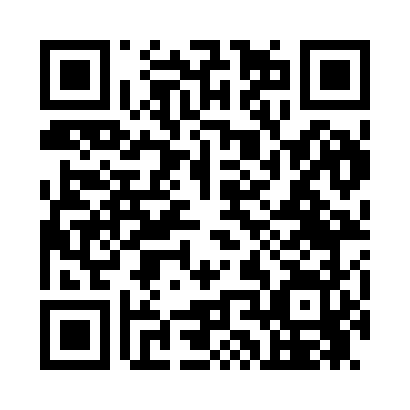 Prayer times for Kotey Place, Wyoming, USAMon 1 Jul 2024 - Wed 31 Jul 2024High Latitude Method: Angle Based RulePrayer Calculation Method: Islamic Society of North AmericaAsar Calculation Method: ShafiPrayer times provided by https://www.salahtimes.comDateDayFajrSunriseDhuhrAsrMaghribIsha1Mon3:555:401:185:238:5610:422Tue3:565:411:195:238:5610:413Wed3:575:421:195:238:5610:414Thu3:575:421:195:238:5610:405Fri3:585:431:195:238:5510:406Sat3:595:441:195:238:5510:397Sun4:005:441:205:238:5510:388Mon4:015:451:205:238:5410:379Tue4:025:461:205:238:5410:3710Wed4:035:461:205:238:5310:3611Thu4:055:471:205:238:5310:3512Fri4:065:481:205:238:5210:3413Sat4:075:491:205:238:5110:3314Sun4:085:501:205:238:5110:3215Mon4:095:501:215:238:5010:3116Tue4:115:511:215:228:5010:3017Wed4:125:521:215:228:4910:2918Thu4:135:531:215:228:4810:2719Fri4:155:541:215:228:4710:2620Sat4:165:551:215:228:4610:2521Sun4:175:561:215:228:4610:2422Mon4:195:571:215:218:4510:2223Tue4:205:581:215:218:4410:2124Wed4:225:591:215:218:4310:1925Thu4:236:001:215:218:4210:1826Fri4:256:011:215:208:4110:1727Sat4:266:021:215:208:4010:1528Sun4:286:031:215:208:3910:1329Mon4:296:041:215:198:3810:1230Tue4:316:051:215:198:3610:1031Wed4:326:061:215:188:3510:09